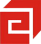 ※請點選產品類別(可複選)，若無所屬類別，請於最下方「其他」欄位新增產品名稱。一、包裝材料Packaging Materials二、包裝容器Containers三、包裝機械 Packaging Machinery四、印刷機械Printing Machinery五、包材加工及零組件Packaging Production & Components六、食品及醫藥加工機械Food & Pharmaceutical Processing Machinery七、檢測設備 Inspection Systems八、倉儲物流Warehousing & Logistics九、包裝設計及其他服務Packaging Design & Other Service其他（請說明）點選中文英文化學原料Chemical Materials 收縮膜Shrink Films 吸水墊片Absorbent Pads 易撕貼膠帶（文具/封口用）Estape (Stationary/Sealing)保麗龍Styrofoam封口膜Sealing Film食品保鮮膜Food Wrap Films紙/紙板Paper / Paperboard瓶蓋鋁箔/封口膜/封口貼/墊片Aluminum Foil for Bottle Capping / Film for Cap Sealing脫氧劑/乾燥劑Oxygen Absorber / Desiccants軟性包裝材料Flexible Packaging Materials貼版雙面膠帶Double-side Adhesive Tape標籤/商標Labels熱熔膠/接著劑Hot Melt Adhesives / Adhesives & Specialties 緩衝包材Buffer Packaging Materials 膠帶/捆包帶/打包帶Tape / Steel / PET or PP Strapping燙金箔Hot Stamping Foil / Cold Foils複合材料Composite Materials鋁箔等金屬材料Aluminum Foil / Other Metal Materials點選中文英文不織布袋Non-woven Bag木製容器Wooden Containers可生物分解製品Biodegradable Products瓦楞紙箱/紙盒Corrugated Carton / Box金屬瓶/罐Metal Bottle / Can金屬軟管Metal Collapsible Tube金屬噴霧罐Spray Canister金屬箱/桶/盒Metal Box / Drum / Case玻璃容器Glass Containers紙杯/紙袋Paper Cup / Bag紙漿模製品Molded Pulp Products陶瓷容器Ceramic Containers塑膠杯/蓋Plastic Cup / Cap塑膠瓶罐Plastic Bottle塑膠袋Plastic Bag塑膠軟管Plastic Tube塑膠碗/盤/盒Plastic Bowl / Plate / Box鋁箔袋Aluminum Foil Bag / Pouch寶特瓶PET Bottle點選中文英文BOPP玻璃紙包裝機BOPP Overwrapping Machine工業用縫紉機Industrial Sewing Machine下料機Feeding Machine分條機Slitting Machine手提式縫袋口機Portable Bag Closer Machine充填包裝機Filling Packing Machine收縮包裝機Shrinking Machine自動分張/分頁機Auto Sheet Machine自動泡殼成型真空包裝機Automatic Thermoforming Vacuum Packaging Machine自動製袋計量充填包裝機Automatic Bag Forming Metering Filling Packaging Machine泡殼包裝機Blister Packing Machine 封口機Sealing Machine封箱機Carton Sealer計量/計數機Automatic Weighing / Counting Machine臥式包裝機Horizontal Flow Wrapper套標機Shrink Sleeve Applicator捆包機Strapping Machine真空包裝機Vacuum Packaging Machine真空封口機Vacuum Sealer高速縫袋口機High Speed Bag Closer Machine密著/貼體包裝機Skin Packaging Machine貼標機Labeling Machine摺盒/裝盒機Cartoning Machine裹包機Overwrapping Machine裹膜機Pallet Wrapping Machine鎖蓋/封蓋/封罐機Capping Machine / Seamer點選中文英文日期標示機Data Coder Series水墨Water-based Ink凹版印刷機Rotogravure Printing Machine印刷耗材Printing Supplies 油墨Printing Ink 柔版印刷機Flexographic Printing Machine紙箱印字機Carton Printing Machine雷射印表機Laser Printer噴墨印刷機Ink-jet Printing Machine數碼印刷機Digital Printing Machine標籤印表機Label Printer熱燙印字機Hot Stamp Printing Machine燙金機Foil Stamping Machine點選中文英文瓦楞紙板製造機Corrugated Cardboard Manufacturing Machine瓦楞紙箱加工成型機Corrugated Carton Making Machine各式刀具/打包手工具Knives / Strapping Tools全自動澱粉糊製作設備Auto Starch Kitchen System軋盒機Diecutting Machine泵浦/馬達Pumps / Motor面膜/面紙/濕紙巾製造機Mask / Facial Tissue / Wet Paper Towel Making Machine紙製品加工機械Paper Products Making Machine控制元件/機械零組件Controls & Mechanical Components 淋膜機Extrusion Coating Laminating Machine液態感光樹脂製版設備Photopolymer Platemaking Systems貼合機Laminating Machine塑/橡膠射出成型機Plastic / Rubber Injection Molding Machine塗佈機Coating / Converting Machine蒸鍍機Evaporation製袋機/吹膜機Bag Making Machine / Film Extrusion Line糊盒機Folding Gluers Machine編碼器/控制器Encoder / Measuring Controller熱壓成型機Hot Compression Molding Machine緩衝材料製造機Cushioning Making Machine濺鍍機Sputter點選中文英文生技/製藥/食品生產包裝設備Bio-tech/Pharma/Food Processing & Packaging Equipment肉食品加工機械Meat Processing Machine 乳製品加工機械Dairy Processing Machine 洗瓶機/切瓶口機Bottle Washer / Neck Trimmer真空按摩機Vacuum Massage Tumblers Machine 乾燥機Dryer殺菌生產設備Sterilizing Equipment 混合機Mixing Equipment軟膏/化妝品生產設備Ointment & Cosmetic Equipment造粒機Granulating Machine蒸餾殺菌系統Retort Sterilizing System點選中文英文X光檢測系統X-ray Inspection System外觀視覺檢驗機Appearance Visual Inspection machine自動光學條碼檢測系統Automatic Barcode Inspection System金屬檢出器Metal Detector 重量檢測機Checkweigher 測漏機Leak Tester檢針機Needle Detector點選中文英文分類/揀貨設備Sorting / Picking自動倉儲設備Automated Storage and Retrieval Systems倉儲物料架/箱Storehouse Material frame報關業務Freight Cargo Service棧板Pallet輸送設備Conveyor System疊棧設備Palletizing System點選中文英文出版服務Publishing Service包裝代工服務ODM/OEM Packaging包裝解決方案Packaging Solution包裝應用軟體Packaging Application / Software 目錄設計Catalog Design全自動包裝生產線Packaging Production Line 展覽服務Exhibition Service旅遊業務Travel Services產品包裝結構設計Product Packaging Structure Design資源科技Resources Technology整廠自動化包裝規劃Packaging Line Automation中文英文